СОГЛАСОВАНО                                                                                                                                                          УТВЕРЖДЕНО                                                                                                                                                                                     Приказ №75 от 31.08.2023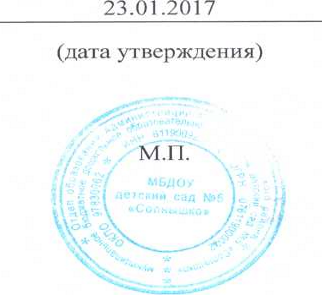 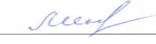 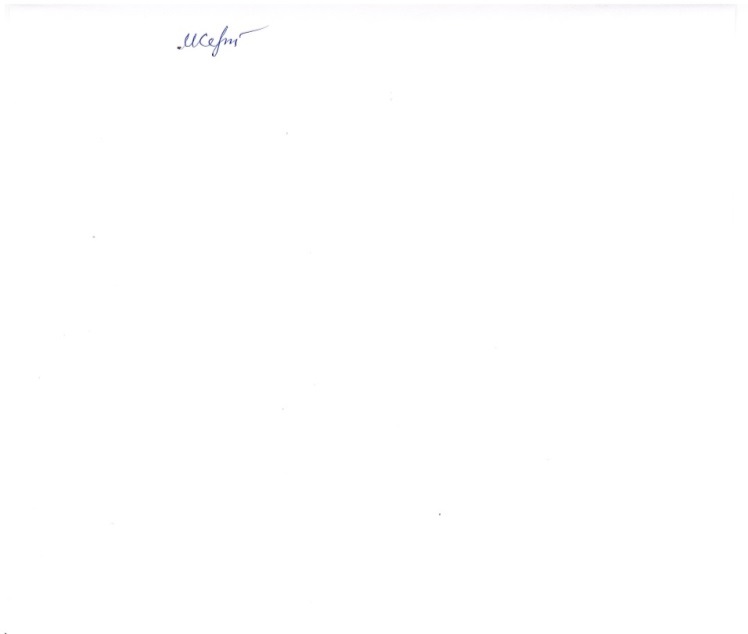 Председатель ПК ______________М.С.Серикова                                                                              Заведующий МБДОУ _______________Л.А. Линник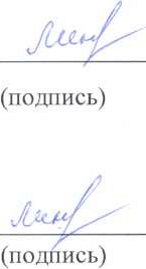 Расписание  организованной образовательной деятельностиМБДОУ детского сада №5 «Солнышко»на 2023-2024г.г.Дни неделиГруппа раннего возраста (1,6 – 3)времяМладше – средняя группа (3-5)время Старше - подготовительная  группа(5-7)времяПОНЕДЕЛЬНИК1.Познание: (формирование целостной картины мира, расширение кругозора)9.10 – 9.2010(мин)1.Познание: (формирование целостной картины мира, расширение кругозора)9.10 – 9.3020(мин)1.Познание: (формирование целостной картины мира, расширение кругозора)9.00 – 9.2525(мин)ПОНЕДЕЛЬНИК2.Физкультура15.25 – 15-3510(мин)Перерыв 10(мин)Перерыв 10(мин)ПОНЕДЕЛЬНИК2.Физкультура9.40 – 10.0020(мин)2.Чтение художественной литературы9.35 – 10.0025(мин)ПОНЕДЕЛЬНИКПерерыв 10(мин)ПОНЕДЕЛЬНИК3.Физкультура10.10 – 10.3525(мин)ПОНЕДЕЛЬНИКНагрузка за день: 20 минНагрузка за день: 40 минНагрузка за день: 75 минВТОРНИК1.Чтение художественной литературы9.10 – 9.2010(мин)1.Познание: ФЭМП9.10 – 9.3020(мин)1.Познание: ФЭМП9.00 – 9.2525(мин)ВТОРНИК2.Художественное творчество: лепка15.25 – 15-3510(мин)Перерыв 10(мин)Перерыв 10(мин)ВТОРНИК2.Художественное творчество: лепка9.40 – 10.0020(мин)2.Художественное творчество: рисование9.35 – 10.0025(мин)ВТОРНИКПерерыв 10(мин)ВТОРНИК3.Нознание: (познавательно – исследовательская продуктивная деятельность) конструирование 10.10 – 10.3525(мин)Нагрузка за день: 20 минНагрузка за день: 40 минНагрузка за день: 75 минСРЕДА1.Музыка 9.10 – 9.2010(мин)1.Коммуникация9.10 – 9.3020(мин)1.Познание: (формирование целостной картины мира, расширение кругозора)9.00 – 9.2525(мин)СРЕДА2.Познание: ФЭМП15.25 – 15-3510(мин)Перерыв 10(мин)Перерыв 10(мин)СРЕДА2.Музыка9.40 – 10.0020(мин)2.Художественное творчество: рисование9.35 – 10.0025(мин)СРЕДАПерерыв 10(мин)СРЕДА3.Музыка10.10 – 10.3525(мин)СРЕДАНагрузка за день: 20 минНагрузка за день: 40 минНагрузка за день: 75 минЧЕТВЕРГ1.Физкультура9.10 – 9.2010(мин)1.Художественное творчество: аппликация/конструирование9.10 – 9.3020(мин)1.Познание: ФЭМП9.00 – 9.2525(мин)ЧЕТВЕРГ2. Художественное творчество: рисование15.25 – 15.3510(мин)2.ФизкультураПерерыв 10(мин)ЧЕТВЕРГ9.40 -10.0020(мин)2. Художественное творчество: аппликация/лепка 9.35 – 10.0025(мин)ЧЕТВЕРГПерерыв 10(мин)ЧЕТВЕРГ3.Физкультура10.10 – 10.3525(мин)ЧЕТВЕРГНагрузка за день: 20 минНагрузка за день: 40 минНагрузка за день: 75 минПЯТНИЦА1.Музыка 9.10 – 9.2010(мин)1.Художественное творчество: рисование9.10 – 9.3020(мин)1.Коммуникация9.00 – 9.2525(мин)ПЯТНИЦА2.Коммуникация(развитие речи)15.25 – 15.3510(мин)Перерыв 10(мин)Перерыв 10(мин)ПЯТНИЦА2.Музыка9.40 -10.0020(мин)2.Физкультура9.35 – 10.0025(мин)ПЯТНИЦА3.Физкультура15.35-15.5520(мин)Перерыв 10(мин)ПЯТНИЦА3.Музыка10.10 – 10.3525(мин)ПЯТНИЦАНагрузка за день: 20 минНагрузка за день: 60 минНагрузка за день: 75 мин